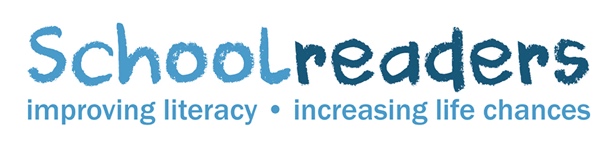 Schoolreaders Christmas Card salesTerms and ConditionsReturn PolicyWe would like you to be happy with your purchase but if there is something wrong with the item or you are unhappy with your purchase please contact us at enquiries@schoolreaders.org to arrange for a return.You can return any items you’re not happy with within 14 days of receipt for a full refund of the cost of the product, provided it is returned in saleable condition. We reserve the right to refuse a refund if goods are not returned in a saleable condition. If you are returning an item because of an error on our part or because it is damaged or defective, we will also refund the delivery charges incurred in sending the item to you and pay your costs of returning it to us.If you cancel your order before it is processed, we will refund all the sums you have paid to us for that order including the delivery costs.We will refund your money using the same method that you used for the payment unless you have expressly agreed otherwise. We will refund you as quickly as possible but please allow up to 21 days for the credit to reach your account.Contact UsBusiness Name: SchoolreadersEmail: enquiries@schoolreaders.orgSchoolreadersBedford HeightsBrickhill DriveBedfordMK14 7PHDelivery informationWe deliver to all UK postal addresses.We aim to get your goods to you within 7 days of receiving your order.Please be aware that the timescales are indicative and there may be delays in the delivery network outside our control.Postage and packaging costs1 pack - £2.502-3 packs - £3.504 packs and over £4.50